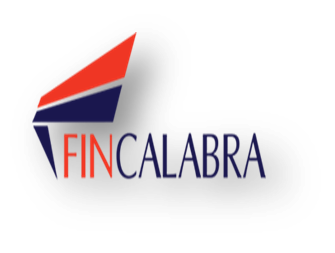 Piano Triennale della Prevenzione della Corruzione e della Trasparenza 2021-2023Consultazione preventivaIl/la sottoscritto/a ________________________________________________________________________residente in _______________________________________________ ______________________________nella propria qualità di _____________________________________________________________________(specificare il ruolo ricoperto nell’ente/associazione/organizzazione. Non compilare se le osservazioni sono presentate quale semplice cittadino)ente/associazione/organizzazione____________________________________________________________sede ___________________________________________________________________________________e_mail:_________________________________________pec _____________________________________Ai fini dell’aggiornamento del Piano Triennale della Prevenzione della Corruzione e della Trasparenza (PTPCT) 2020-2022, formula le seguenti osservazioni e/o proposte________________________________________________________________________________________________________________________________________________________________________________________________________________________________________________________________________________________________________________________________________________________________Luogo e data _________________________								              Firma							____________________________INFORMATIVA TRATTAMENTO DATI PERSONALII dati personali sono trattati nel rispetto di quanto previsto dal Regolamento (UE) 2016/679 del Parlamento Europeo e dal D.lgs 30 giugno 2003, n. 196, modificato dal D.lgs 10 agosto 2018, n. 101, come da informativa allegata. Informativa PrivacyI dati personali che l’utente invia con il modulo comporta un loro trattamento in modo anche informatizzato, pertanto le informazioni di seguito riportate descrivono le modalità di gestione dei dati. La presente informativa è resa ai sensi del Regolamento (UE) 2016/679 del Parlamento e del Consiglio Europeo relativo alla protezione delle persone fisiche con riguardo al trattamento dei dati personali, nonché alla libera circolazione di tali dati (di seguito GDPR) di coloro che interagiscono con Fincalabra spa a qualsiasi titolo o ragione.L’informativa è resa solo per il suddetto servizio di Fincalabra Spa, per l’eventuale conferimento di dati nel sito www.fincalabra.it e non anche per altri siti e/o servizi anche se collegati.Il titolare del trattamentoIl titolare del trattamento dei dati, ai sensi dell'art. 4 GDPR, è Fincalabra S.p.A., ente in house providing della Regione Calabria,con sede in Catanzaro V.le Europa Loc. Germaneto. Esercente le funzioni di Titolare del trattamento è il Legale Rappresentante pro-tempore di Fincalabra  Spa.Il Responsabile del Trattamento dei datiIl Responsabile del Trattamento dei dati è il Rag. Vincenzo Ruberto –Responsabile della Funzione Privacy aziendale.Il Responsabile della protezione dei dati (RPD o DPO)Fincalabra ai sensi dell’art. 37 del GDPR ha provveduto a designare il Responsabile della Protezione dei Dati personali (RPD o DPO) nella persona dell’Avv.to Gilda Summaria che può essere contattato al seguente indirizzo: dpo@fincalabra.itTrattamento dei dati personaliLa base giuridica del trattamentoI dati personali sono trattati da Fincalabra Spa nell’ambito dei propri compiti di interesse pubblico o comunque connessi all'esercizio dei propri pubblici poteri, anche esplicati per conto della Regione Calabria, nel caso di specie per il rispetto delle norme di cui al D.lgs n. 190 /2012 e s.m.i. e 133/2013 e s.m.i. le disposizioni ANAC in materia ed altri atti cogenti normativi e regolamentari.Luogo di trattamento dei datiI trattamenti connessi ed acquisiti tramite portale o a mezzo pec hanno luogo presso la predetta sede di Fincalabra  Spa e sono curati solo da personale autorizzato al trattamento. Nessun dato derivante dal servizio viene diffuso. I dati personali forniti dagli utenti che intendono presentare le loro osservazioni in merito al Piano Triennale 2019-2022 saranno utilizzati per le sole finalità preventivamente indicate.Facoltà del conferimento dei datiL’utente è libero di fornire i dati personali richiesti per inviare le osservazioni, ma il loro mancato conferimento può tuttavia comportare l'impossibilità di raggiungere la finalità per cui si sono inviate le medesime osservazioni.Modalità di trattamentoI dati personali sono trattati con strumenti automatizzati e manuali per il tempo strettamente necessario a conseguire gli scopi per cui sono stati raccolti ed in modo da garantire la riservatezza e la sicurezza degli stessi. Specifiche misure di sicurezza sono osservate per prevenire la perdita dei dati, usi illeciti o non corretti ed accessi agli stessi da personale non autorizzato.Diritti degli interessatiIn relazione ai dati forniti, archiviati e trattati da Fincalabra Spa, i soggetti cui si riferiscono i dati personali hanno il diritto in qualunque momento di ottenere la conferma dell’esistenza o meno dei medesimi dati e di conoscerne il contenuto e l’origine, verificarne l’esattezza o la rettifica o richiedere la cancellazione degli stessi o la limitazione del trattamento che li riguarda o di opporsi al trattamento ai sensi degli articoli 15-22 del GDPR.Ai sensi dei medesimi articoli hanno il diritto di chiedere la cancellazione, la trasformazione in forma anonima o il blocco dei dati trattati in violazione di legge, nonché di opporsi in ogni caso, per motivi legittimi, al loro trattamento.Per l'esercizio dei diritti l'utente può contattare il RPD inviando una istanza alla sede del Titolare, all'attenzione del Responsabile della Protezione dei Dati personali o all’indirizzo dpo@fincalabra.it. La richiesta sarà riscontrata nel minor tempo possibile e, comunque, nei termini di cui al GDPR.Diritto di reclamoGli interessati che ritengono che il trattamento dei dati personali a loro riferiti avvenga in violazione di quanto previsto dal Regolamento hanno il diritto di proporre reclamo al Garante della Privacy, come previsto dall'art. 77 del Regolamento stesso, o di adire le opportune sedi giudiziarie (art. 79 del Regolamento) seguendo le procedure e le indicazioni pubblicate sul sito ufficiale: www.garanteprivacy.it.Luogo e data _________________________								              Firma							____________________________